PSYC 2306 F2F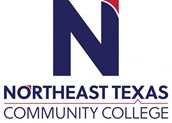 Course Syllabus: Fall 2020 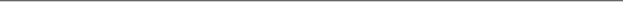 “Northeast Texas Community College exists to provide personal, dynamic learning experiences empowering students to succeed.”Instructor: J Nicole SuttonEmail: jsutton@ntcc.eduThis syllabus serves as the documentation for all course policies and requirements, assignments, and instructor/student responsibilities.Information relative to the delivery of the content contained in this syllabus is subject to change. Should that happen, the student will be notified.Course Description: 3 credit hours.
Lecture/Lab/Clinical: Three hours of lecture each week.
This course will provide an overview of the broad field of human sexuality. Topics will be covered from various perspectives - biological, sociological, anthropological, etc., but will focus primarily on the psychological perspective. The goal is for each student to learn factual, scientifically-based information that will provoke thought and contribute to his/her own decision-making on sexual issues outside of the classroom. This course is cross-listed as SOCI 2306. (Fall)Prerequisite(s): NoneStudent Learning Outcomes:   Students will:1.Identify common myths of human sexual functioning.2.Identify human sexual behaviors and sexual responses.3.Explain the relationship between sexuality and developmental changes throughout the lifespan.4.Describe the causes, symptoms, and treatments for sexually transmitted infections and the behaviors that increase and decrease the risk of contracting an STI.5.Describe the principles of effective communication and the specific barriers to effective communication about sex and sexuality.6.Use an academic sexual vocabulary.7.Discuss cultural differences in sexual attitudes and behaviors.8.Identify the occurrence and causes of sexual variations.9. Identify contraceptive methods and how these methods prevent conception.Evaluation/Grading Policy: Grades will be computed as follows:	MindTap homework		30%	Four Exams			30%	Experimental Design		10%	2 Summary Papers 		10%	HH visit and paper		15%	SLO quizzes			5%Average				Grade90-100%				A80-89%				B70-79%				C60-69%				DBelow 60%				FQuiz and Exam grades are typically returned to students within a few hours. Writing assignment and project grades will be returned to students within 2 weeks.Required Instructional Materials: Understanding Human Sexuality/Hyde, DeLamaterPublisher: McGraw-Hill				ISBN Number: 978-1-260-04176-7Optional Instructional Materials: None.Minimum Technology Requirements: Students will need computer and broadband internet (available on campus, if needed) to access online textbook and course assignments.  Student needs to be able to communicate via email and type written assignments.Required Computer Literacy Skills: Students need to be able to access assignments through Blackboard, send and receive emails, and type and print a paper in APA format.Course Structure and Overview: Students will complete online reading assignments, 10 in-class quizzes, 3 short essays, a Contraception Paper, and an STI Project.  Extra Credit opportunities are available throughout the semester.Communications: Students can expect my reply to any email correspondence within 12-24 hours, typically within a couple hours. *Reminder: NTCC email is the official form of communication used by the college.Institutional/Course Policy: Attendance/Participation PolicyIf you miss a class, you will be responsible for information covered/discussed that day.  The instructor will not repeat the lecture.  Most classes will include exercises and activities designed to increase your understanding of the material.  Late Work Policy:Students are to submit assignments on or before the stated due date/time. Late assignments will only be accepted at the instructor’s discretion and will not receive full credit. Emergency situations will be handled on an individual basis.Withdrawal Policy/Date:It is your responsibility to drop a course or withdraw from the college. If you stop attending the course without withdrawing, you will still receive a grade, whether passing or failing. Alternate Operations During Campus Closure and/or Alternate Course Delivery RequirementsIn the event of an emergency or announced campus closure due to a natural disaster or pandemic, it may benecessary for Northeast Texas Community College to move to altered operations. During this time, Northeast Texas Community College may opt to continue delivery of instruction through methods that include, but are not limited to, online through the Blackboard Learning Management System, online conferencing, email messaging, and/or an alternate schedule.  It is the responsibility of the student to monitor NTCC’s website (http://www.ntcc.edu/) for instructions about continuing courses remotely, Blackboard for each class for course-specific communication, and NTCC email for important general information.Additionally, there may be instances where a course may not be able to be continued in the same delivery format as it originates (face-to-face, fully online, live remote, or hybrid).  Should this be the case, every effort will be made to continue instruction in an alternative delivery format.  Students will be informed of any changes of this nature through email messaging and/or the Blackboard course site.NTCC Academic Honesty/Ethics Statement:NTCC upholds the highest standards of academic integrity. The college expects all students to engage in their academic pursuits in an honest manner that is beyond reproach using their intellect and resources designated as allowable by the course instructor. Students are responsible for addressing questions about allowable resources with the course instructor. Academic dishonesty such as cheating, plagiarism, and collusion is unacceptable and may result in disciplinary action. This course will follow the NTCC Academic Honesty and Academic Ethics policies stated in the Student Handbook.  Refer to the student handbook for more information on these subjects.ADA Statement:It is the policy of NTCC to provide reasonable accommodations for qualified individuals who are students with disabilities. This College will adhere to all applicable federal, state, and local laws, regulations, and guidelines with respect to providing reasonable accommodations as required to afford equal educational opportunity. It is the student’s responsibility to request accommodations. An appointment can be made with the Academic Advisor/Coordinator of Special Populations located in Student Services and can be reached at 903-434-8264. For more information and to obtain a copy of the Request for Accommodations, please refer to the special populations page on the NTCC website.  Family Educational Rights and Privacy Act (FERPA):The Family Educational Rights and Privacy Act (FERPA) is a federal law that protects the privacy of student education records. The law applies to all schools that receive funds under an applicable program of the U.S. Department of Education. FERPA gives parents certain rights with respect to their children’s educational records. These rights transfer to the student when he or she attends a school beyond the high school level. Students to whom the rights have transferred are considered “eligible students.” In essence, a parent has no legal right to obtain information concerning the child’s college records without the written consent of the student. In compliance with FERPA, information classified as “directory information” may be released to the general public without the written consent of the student unless the student makes a request in writing. Directory information is defined as: the student’s name, permanent address and/or local address, telephone listing, dates of attendance, most recent previous education institution attended, other information including major, field of study, degrees, awards received, and participation in officially recognized activities/sports.Tentative Course Timeline (*note* instructor reserves the right to make adjustments to this timeline at any point in the term): Psyc 2306		Human Sexuality			Fall 2020Nicole Sutton*Essay topics will be revealed during exam reviewsAll dates are subject to change. Students will be notified via email, blackboard and/or in class.Office HoursMondayTuesdayWednesdayThursdayFridayOnlineOffice HoursBy appt.By appt.MondayWednesday8/24/20Syllabus/Intro.8/26/20Chapter 18/31/20Chapter 2/Quiz Review9/2/20Quiz 1 (Ch. 1 & 2) – includes common myths essay*/Chapter 39/7/20No class - holiday9/9/20Chapter 49/14/20Quiz 2 (Ch. 3 & 4)/Chapter 59/16/20Chapter 69/21/20Quiz 3 (Ch. 5 & 6)/Chapter 79/23/20Discuss Contraception Paper/Chapter 89/28/20Quiz 4 (Ch. 7 & 8)/Chapter 99/30/20Chapter 1010/5/20Midterm review/Edit Contraception Papers10/7/20Midterm Exam (Ch. 9 & 10) – includes essay*10/12/20Contraception Paper due/Chapter 1110/14/20Chapter 1210/19/20Quiz 5 (Ch. 11 & 12)/Chapter 1310/21/20Chapter 1410/26/20Quiz 6 (Ch. 13 & 14)/Chapter 1510/28/20Chapter 1611/2/20Quiz 7 (Ch. 15 &16)/Chapter 1711/4/20Chapter 1811/9/20Discuss STI Project11/11/20Quiz 8 (Ch. 17 & 18)/Chapter 1911/16/20Chapter 2011/18/20STI project presentations11/23/20STI project presentations11/25/20No class - holiday11/30/20STI project presentations12/2/20Final exam review12/7/20Finals week – No class12/9/20Final Exam (Ch. 19 & 20) – includes essay* for Psyc 2306.004